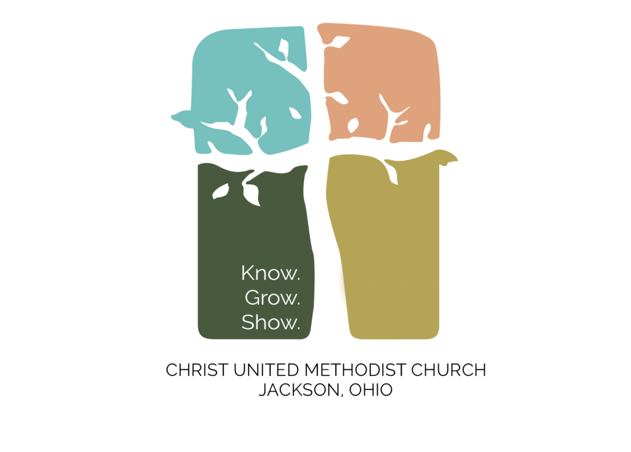 Celebrating over 130 years of ministry!For all things come from You, and of your own have we given You.I Chronicles 29:14Dear Friend in Jesus,I am sure you agree that it is a great pleasure and privilege to be part of the Christ Church of Jackson family.  God has certainly blessed us abundantly!I am discovering that very good great things are happening at Christ Church.  Thank you for your current giving that has made it possible to reach hundreds of families through ministries like Vacation Bible School, Go Sports, Band Feast, Feed My Starving Children, End Christmas Hunger and much more.  Enclosed you will find a brochure and commitment card sharing plans for the coming year.  Please review these plans and consider how you can help us reach the community for Jesus.  We need your help!  We invite you to bring the commitment card to worship on Sunday November 19, 2023, for our Dedication Sunday when we will offer our cards and commitment in thankful anticipation of what the Lord will do in and through us in 2024!So that our fellowship may continue sharing the gospel, please prayerfully consider continuing your support of Christ Church through your prayers, presence, gifts, service, and witness for the upcoming year.  Please know that we are grateful that you are a part of God’s family here at Christ Church and look forward to your participation in this year’s stewardship emphasis. Together in Ministry,Pastor Tim